MODELO DE ESTATUTO PARA AS LOJAS DA FEDERAÇÃO - GOBESTATUTO CAPÍTULO IDa denominação, fins, sede, duração e foroArt. 1o – A Loja Maçônica .......... (nome da loja), no      (no de cadastro da loja no Grande Orientedo Brasil), neste Estatuto designada simplesmente Loja, com sede própria (ou provisória) à ..........(endereço completo: rua, n.o, bairro, cidade, UF, CEP), maçonicamente fundada em .. de	de.... e civilmente constituída nesta data (ou na data de .. de .......... de     ,) (data da aprovação doprimeiro Estatuto registrado) é uma associação de pessoas físicas, sem fins lucrativos ou econômicos, qualificável como de interesse público, pessoa jurídica de direito privado, constituída por prazo indeterminado, na forma prevista no Código Civil Brasileiro.§ 1o – A Loja inclui-se como associada no sistema federado adotado pelo Grande Oriente do Brasil, neste Estatuto designado simplesmente GOB, registrado no 2o Ofício de Registro de Pessoas Jurídicas do Distrito Federal, em microfilme sob o no 56.834, de 08/06/2007, anotado no Registro 515, estando jurisdicionada ao Grande Oriente do Brasil – (Estado da Federação), neste Estatuto denominado simplesmente Grande Oriente, registrado no Cartório de Registro de Pessoas Jurídicas.................... (nome do Cartório de Registro da Constituição Estadual ou do Distrito Federal), com a carta constitutiva da Loja emitida pelo GOB em .... de .......... de ......, sob n.o        e reger-se-á poreste Estatuto, pela legislação do País aplicável à espécie e também pela legislação, normas e regulamentos maçônicos.§ 2o – O foro da Loja será no juízo da Comarca de	(nominar a Comarca, sem confundir como Município).§ 3o – Constituem-se objetivo e finalidade da Loja ser uma instituição altruística, iniciática, filosófica, progressista, filantrópica e evolucionista; praticar a beneficência do modo mais amplo possível, especialmente a assistência social aos menos favorecidos; o incentivo à instrução e à cultura em todos os seus níveis; promover a ética, a paz, a cidadania, os direitos humanos, a democracia e outros valores universais; pugnar pelo aprimoramento moral, social e intelectual da humanidade, pelo cumprimento do dever e investigação constante da verdade, além de proclamar os princípios gerais da Maçonaria, expressos na Constituição do GOB.§ 4o - Para os seus trabalhos internos a Loja adota o Rito        (nominar o Rito).§ 5o - A Loja, no âmbito maçônico, tem o tratamento de “Augusta e Respeitável Loja Simbólica”, anteposto ao seu nome, que por sua vez será seguido da citação sintética da maior condecoração que tenha recebido do GOB e, obrigatoriamente, da expressão “Federada ao Grande Oriente do Brasil e Jurisdicionada ao Grande Oriente do Brasil – (Estado da Federação)”, em todos os seus documentos oficiais.§ 6º - A Loja, no âmbito maçônico, sujeita-se às outorgas contidas em sua Carta Constitutiva quanto às periodicidades das reuniões e do mandato de sua Administração.CAPÍTULO IIDos associadosArt. 2o – A forma de admissão de associados na Loja obedecerá a legislação à qual ela está vinculada, conforme § 1o do Art. 1o deste Estatuto, por meio de iniciação, filiação e regularização, e mediante a aprovação do nome do candidato por escrutínio secreto, observadas as demais instruções normativas do GOB.Art. 3o – São direitos dos associados:– a igualdade perante as normas;– a livre manifestação do pensamento – no que não vedado pelos postulados universais da Maçonaria e a inviolabilidade de sua liberdade de consciência e crença;– votar e ser votado para os cargos eletivos nos termos das normas;– ter sua categoria alterada, desde que satisfeitas as exigências pertinentes;– o amplo direito de defesa e de recurso, conforme previsto nas normas do GOB;– a livre divulgação de assuntos que não violem os princípios maçônicos, nem o bom nome do GOB, do Grande Oriente ou da Loja;– desligar-se do quadro de associados da Loja quando o desejar, por iniciativa formalizada mediante seu simples pedido, escrito ou verbal, com o devido registro em ata.Parágrafo único – Em conformidade com o disposto no Código Civil, os direitos dos associados estão vinculados às suas respectivas categorias, de Aprendizes, Companheiros, Mestres ou Instalados e segundo as normas maçônicas, onde em cada categoria o associado acumula os direitos adquiridos nas categorias anteriores, na sequência apresentada neste Parágrafo.Art. 4o – São deveres dos associados:I – acatamento e obediência às normas; II – frequência assídua;– desempenho das funções que venham a assumir;– pontualidade em relação às contribuições financeiras; V – haver-se com probidade, tolerância e solidariedade;– dedicar-se à prática do bem e não promover a divulgação de assuntos que envolvam o nome ou a imagem do GOB, do Grande Oriente ou da Loja, sem prévia permissão;– manter conduta compatível com os objetivos da Loja, não só no meio maçônico, como também na sua vida em sociedade.Art. 5o – As formas e requisitos para a suspensão, exclusão e desligamento dos associados são aquelas estabelecidas pelas normas do GOB, a quem a Loja é federada, nos termos deste Estatuto, correspondendo, as duas primeiras (suspensão ou exclusão), a atos, atitudes ou acontecimentosque impeçam a frequência do associado ou resultem prejudiciais ou incompatíveis com os objetivos e finalidades da Loja, a juízo da assembleia dos associados especialmente convocada para este fim, assegurando-lhes sempre amplo direito de defesa e de recurso, em procedimento regular.§ 1o – Dentre os motivos que poderão ensejar a pena de suspensão do associado estão: I – o descumprimento dos deveres do cargo ou função;– a permissão para o acesso às reuniões internas de pessoas não associadas ou não devidamente autorizadas;– o uso indevido de poder;– o descumprimento de deveres em relação à Loja, ao Grande Oriente ou ao GOB; V – a frustração do livre exercício do voto;VI – a eleição irregular de associados para qualquer cargo; VII – a negligência;– a divulgação indevida de assuntos internos;– a desobediência às autoridades ou às normas da Loja; X – o comportamento reprovável;– a promoção da desarmonia;– o concurso para o enfraquecimento da Loja;– a tentativa de obtenção de vantagem ilícita e assemelhados.§ 2o – Dentre os motivos que poderão ensejar a pena de suspensão e até a exclusão do associado estão:I – o atentado à soberania ou à integridade do GOB; II – a tentativa de separação entre Lojas e o GOB;– a promoção de cismas;– a oposição ilegal às autoridades;– o atentado à honra ou à dignidade dos demais associados ou membros do GOB; VI – a injúria, a calúnia ou a difamação de outros associados ou membros do GOB; VII – a improbidade no exercício de cargo;– a falsificação de documentos;– o atentado à moral e aos bons costumes;– a violência física contra terceiros e assemelhados;– o comportamento incompatível com a paz, a harmonia e a concórdia; XII – a inadimplência ou infrequência;XIII – a obediência a outra organização maçônica simbólica.§ 3o – A exclusão do associado determinada pela assembleia dos associados convocada especialmente para este fim, só será admissível havendo justa causa, assim reconhecida em procedimento disciplinar, onde o excluído será cientificado dos fatos a ele imputados, sob protocolo, ou pelo correio ou ainda por e-mail, para que apresente sua defesa prévia no prazo de 20 (vinte) dias a contar do recebimento da comunicação. Após o decurso do prazo acima descrito, independente da apresentação de defesa, a representação será decidida em reunião extraordinária da Administração da Loja, por maioria simples de votos dos diretores presentes. Aplicada a pena de exclusão, caberá recurso, por parte do associado excluído, à Assembleia Geral, o qual deverá, no prazo de 30 dias contados da decisão de sua exclusão, por meio de notificação extrajudicial, à Administração da Loja, manifestar a intenção de ver a decisão ser objeto de deliberação , em última instância, por parte da Assembleia Geral Extraordinária, a qual se instalará em primeira chamada com a maioria absoluta dos associados e, em segunda chamada, meia hora após a primeira, com qualquer número, deliberando pela maioria simples dos votos dos presentes.§ 4o – Tendo sido excluído, qualquer que seja o motivo, não terá o associado o direito de pleitear indenização ou compensação de qualquer natureza, seja a que título for.Art. 6o – Os associados não respondem solidária ou subsidiariamente pelas obrigações assumidas pela Loja, não havendo entre eles direitos e obrigações recíprocos, sendo a qualidade de associado de natureza pessoal e intransferível.CAPÍTULO IIIDos aspectos financeirosArt. 7o – Constituem rendas da Loja as taxas e contribuições mensais pagas pelos associados; as doações e outros recursos privados ou públicos decorrentes de avenças legalmente ajustadas, rendas patrimoniais, rendas de campanhas e promoções, além de outras rendas eventuais, auferidas com finalidades específicas, sempre em acordo com os objetivos da Loja.§ 1o – Os valores da Loja somente poderão ser aplicados em instituições financeiras sediadas no Brasil.§ 2o – O óbolo obtido nas sessões da Loja, para fins de beneficência, destina-se exclusivamente a finalidades assistenciais.Art. 8o – A Loja não distribuirá entre seus associados, dirigentes ou doadores, a título de participação, honorário ou gratificação, nenhuma parcela de seu patrimônio ou arrecadação, bem como de eventuais excedentes operacionais, brutos ou líquidos, dividendos e bonificações, auferidos mediante o exercício de suas atividades, cujos resultados serão aplicados integralmentena consecução de seu objetivo social.Art. 9o – O exercício financeiro da Loja coincidirá com o ano civil e até a última sessão do mês de março o Tesoureiro apresentará um balanço geral do ano financeiro anterior, já com o parecer da Comissão de Finanças, conforme normas próprias e padrões oficiais, para apreciação e votação da assembleia.CAPÍTULO IVDo patrimônioArt. 10 – A Loja poderá constituir, sempre com a finalidade de atingir seus objetivos sociais, patrimônio próprio integrado por bens móveis, imóveis, de valores e bens de direito, patrimônio esse que será independente em relação ao do GOB e ao de seu Grande Oriente, não podendo o patrimônio imobiliário ser gravado, alienado, permutado, doado ou ter seu uso cedido sem prévia autorização da maioria absoluta de seus membros regulares, em sessão especialmente convocada e após aprovação da respectiva Assembleia Legislativa.Parágrafo único – Os bens móveis da Loja poderão ser vendidos com base no preço de mercado à época da alienação, observado o processo licitatório.Art. 11 – Em nenhuma hipótese o patrimônio da Loja poderá passar às mãos de maçons, individualmente ou em grupo, nem ser dividido entre seus associados ou ex-associados, nem ser passado a terceiros, exceto – neste último caso – na forma disposta no artigo anterior.CAPÍTULO VDos órgãos deliberativos e administrativosArt. 12 –A Administração da Loja será composta pelo Venerável Mestre, que será seu Presidente; pelo Primeiro Vigilante (Primeiro Vice-Presidente), pelo Segundo Vigilante (Segundo Vice- Presidente) (e demais ou outras Dignidades eleitas, conforme determinação do respectivo Rito). As Dignidades eleitas ou nomeadas serão auxiliadas pelos Adjuntos, pelos Oficiais e pelos membros das Comissões, todos nomeados pelo Presidente, com suas competências maçônicas e civis descritas neste Estatuto. O Orador da Loja será membro do Ministério Público (órgão interno da mesma). (Ou, no caso do Rito não prever o cargo de Orador, na Loja haverá um membro eleito para exercer as atribuições do Ministério Público, órgão interno da mesma).§ 1o – As Dignidades da Loja serão eleitas por meio do voto direto, em Assembleia Geral de Sessão Eleitoral, especialmente convocada para esse fim, podendo votar e serem votados os associados enquadrados na categoria de Mestres, observadas as demais normas editadas pelo GOB.§ 2o – Todos os cargos eletivos e de nomeação são privativos de Mestres e serão exercidos gratuitamente pelo período de um ano ou de dois anos, permitida uma reeleição.§ 3o – A eleição das Dignidades realizar-se-á no mês de maio e a posse no mês de junho imediato.§ 4o – Com exceção dos cargos de Venerável (Presidente), Primeiro Vigilante (Primeiro Vice- Presidente) e Segundo Vigilante (Segundo Vice-Presidente), os demais cargos poderão ter Adjuntos, indicados pelos titulares e nomeados pelo Venerável.§ 5o – Nos termos da legislação maçônica, a Loja poderá criar Comissões permanentes ou temporárias, compostas de três associados da categoria de Mestres, designados pelo Venerável e com o objetivo e competências para auxiliar no desenvolvimento e fiscalização de qualquer trabalho. Entre essas, e de caráter obrigatório, estarão as Comissões de:– Finanças;– Admissão e Graus; III – Beneficência.§ 6o – Perderá automaticamente seu mandato a Dignidade que, por escrito, renunciar ao seu cargo, ou dele for destituído pela maioria dos presentes à Assembleia Geral especificamente convocada, ou ainda, nas demais hipóteses previstas na legislação maçônica. No caso dos cargos de nomeação, a destituição poderá ser feita “ad nutum” pelo Venerável da Loja, além da Assembleia Geral.§ 7o – Em caso de renúncia de qualquer membro da administração, o pedido de renúncia se dará por escrito, devendo ser protocolado na secretaria da Loja. Formalizada a vacância do cargo, dentro de 60 (sessenta) dias no máximo, será convocada uma Assembleia Geral, onde será preenchido o cargo vago, os administradores eleitos nestas condições, complementarão o mandato em curso.§ 8o – Em se tratando da renúncia do Venerável Mestre (Presidente), esta será notificada, por escrito, com firma reconhecida, ao Primeiro Vigilante, que dentro de quarenta e oito horas, reunirá aos demais administradores, para ciência do ocorrido, assumindo o cargo vago.§ 9o – Ocorrendo renúncia coletiva da Administração da Loja, o Presidente renunciante, ainda que resignatário, convocará uma Assembleia Geral Extraordinária, nos termos do estatuto social e fará realizar novas eleições, dando posse aos eleitos, sendo que, os membros eleitos nestas condições, também complementarão o mandato dos renunciantes.§ 10o – As reuniões da Administração da Loja poderão ser ordinárias ou extraordinárias, e serão convocadas pelo Venerável Mestre (Presidente) ou seu substituto legal, mediante edital fixado na sede da Loja ou por e-mail, com antecedência mínima de 10 (dez) dias de sua realização, onde constará: local, dia, mês, ano, hora da primeira e segunda chamada, ordem do dia e o nome de quem a convocou. Instalar-se-á em primeira convocação com a totalidade de seus membros e, em segunda convocação, meia hora após a primeira, com qualquer número, deliberando pela maioria simples dos votos dos diretores presentes, cabendo ao Presidente o voto de Minerva em caso de empate.Art. 13 – Nos termos do Código Civil Brasileiro, obrigam a Loja os atos da sua Administração, exercidos nos limites de seus poderes e no que concernente, conforme as atribuições definidas neste Estatuto.§ 1o – São atribuições do Venerável (Presidente), como primeira Dignidade da Loja:– presidir a todos os trabalhos da Loja, da qual é o seu legítimo representante, ativa e passivamente, judicial e extrajudicialmente, podendo constituir procurador habilitado pararepresentá-lo em juízo ou fora dele, exceto no que concerne à presidência das sessões ou assembleias próprias da Loja, ou nas assembleias das entidades a que a Loja estiver jurisdicionada ou federada, situação em que a representação da Loja far-se-á segundo as normas vigentes para essas entidades;– nomear os Adjuntos, os Oficiais e os membros das Comissões da Loja;– convocar reuniões da Loja e de suas Comissões, orientando, programando, fiscalizando e supervisionando todas as suas atividades;– formalizar as alterações das categorias dos associados previstas neste Estatuto;– exercer autoridade disciplinar sobre os associados presentes aos trabalhos da Loja;– autorizar despesas de caráter urgentes não consignadas no orçamento do exercício, “ad referendum” da Loja e até o limite que lhe tenha sido previamente estabelecido;– gerenciar todos os aspectos administrativos da Loja, inclusive os trabalhistas;– apresentar ou recolher às entidades à que a Loja for jurisdicionada e federada todos os relatórios, inventários, documentos, taxas, emolumentos e assemelhados recolhidos de seus associados e atividades, conforme as normas daquelas entidades.§ 2o – São atribuições do Primeiro Vigilante (Primeiro Vice-Presidente):– substituir o Venerável em suas ausências, impedimentos ou na vacância do cargo, observando- se o prazo para nova eleição do Venerável, quando for o caso, exceto nas sessões que exija ser conduzida por Mestre Instalado, caso o Primeiro Vigilante não reúna esta condição; e– instruir os associados que tiverem sido colocados sob sua responsabilidade, propondo-lhes mudança de categoria, quando julgado adequado.§ 3o – São atribuições do Segundo Vigilante (Segundo Vice-Presidente):– substituir o Primeiro Vigilante em suas ausências, impedimentos ou na vacância do cargo, observando-se o prazo para nova eleição do Primeiro Vigilante, quando for o caso. Inclusive substituir o Venerável, exceto nas sessões que exija ser conduzida por Mestre Instalado, caso o Segundo Vigilante não reúna esta condição; e– instruir os associados que tiverem sido colocados sob sua responsabilidade, propondo-lhes mudança de categoria, quando julgado adequado.§ 4o – São atribuições do Secretário:– lavrar as atas de todos os trabalhos da Loja que requeiram essa providência, mantendo-as devidamente arquivadas, assim como a todos os papéis, livros e documentos de interesse da mesma;– manter atualizado o arquivo com os dados necessários à exata qualificação e identificação dos associados, mantendo-os igualmente atualizados junto às entidades à que a Loja for jurisdicionada ou federada, inclusive quanto ao quadro de associados e dados dos candidatos à admissão,segundo as normas e prazos vigentes; e– receber, distribuir, expedir e manter arquivo referente a correspondência da Loja.§ 5o – São atribuições do Tesoureiro:– arrecadar todas as receitas e pagar todas as despesas, inclusive as de natureza tributária, à vista de documentos visados pelo Presidente e mantendo em dia a escrituração contábil da mesma, respondendo também pela cobrança dos associados eventualmente em atraso;– apresentar balancetes trimestrais e o balanço anual da Loja, bem como proposta orçamentária para o exercício seguinte, segundo as normas vigentes; e– recolher em conta bancária todo o numerário referente à Loja.§ 6o – São atribuições do Chanceler:– manter registro em livro próprio de todos os documentos que houver timbrado, selado e assinado, bem como da presença dos associados às atividades da Loja, comunicando à mesma todos os fatos desses controles decorrentes; e;– oficiar aos associados que venham a exceder o limite de faltas permitidas, solicitando-lhes justificativa ou comunicando-lhes eventuais consequências, alertando-os sobre a impossibilidade de eleger ou ser eleito por ocasião das eleições da loja;– expedir certificados de presença dos irmãos visitantes; IV- anunciar os aniversariantes;V- manter atualizados os registros de controle de identificação e qualificação dos irmãos do quadro, cônjuges e dependentes.§ 7o – O Orador deverá ser um membro do Ministério Público da Loja (órgão interno da mesma), não fazendo parte da Administração da Loja, sendo suas atribuições:– fiscalizar o cumprimento de todas as normas e deveres de todos os associados, denunciando eventuais infrações e irregularidades;– ler os textos das leis e decretos que devam ser levados ao conhecimento dos associados, mantendo-os em arquivos atualizados;– verificar a regularidade dos documentos que lhe sejam submetidos, apresentando suas conclusões sob o ponto de vista legal no encerramento de quaisquer matérias que sejam discutidas na Loja, opondo-se de ofício a qualquer deliberação contrária às normas; e– acatar ou rejeitar denúncias formuladas à Loja, representando a quem de direito e, no caso de rejeição, recorrendo, de ofício, ao órgão competente.§ 8o – Os atos praticados por ocupantes de cargos de nomeação, sendo auxiliares e de fiscalização, não apresentam características que possam obrigar a Loja, nem eximem os administradores eleitos ou nomeados, em exercício, das responsabilidades inerentes às atribuições definidas nesteEstatuto.Art. 14 – As Dignidades e ocupantes de cargos de nomeação assinarão individualmente todos os documentos referentes às suas respectivas atribuições, e conjuntamente, nos seguintes casos:– o Venerável (Presidente) e o Tesoureiro, no caso dos documentos relacionados à gestão financeira, econômica, contábil e patrimonial da Loja, excetuados os recibos referentes às contribuições e recolhimentos dos associados, que serão assinados apenas pelo Tesoureiro;– o Venerável (Presidente), o Orador e o Secretário, no caso das atas aprovadas pela Loja;– o Venerável (Presidente) e o Chanceler, no caso dos certificados de presença a serem fornecidos aos visitantes da Loja; e– quaisquer ocupantes de cargos eletivos ou de nomeação, conforme possa constar de documentos específicos ou seja exigência pontual de normas maçônicas.Parágrafo único – Os documentos de cunho meramente administrativo que não estejam sujeitos a exigências específicas, e que não impliquem obrigação à Loja, poderão ser assinados individualmente pelo Venerável ou pelo Secretário.Art. 15 – A Assembleia Geral Deliberativa é o órgão máximo e soberano da Loja, será constituída pelos seus associados em pleno gozo de seus direitos. Instalar-se-á em primeira convocação com a maioria absoluta dos associados e, em segunda convocação, meia hora após a primeira, com qualquer número, deliberando pela maioria simples dos votos dos presentes, sendo as decisões tomadas por voto aberto, nominal ou simbólico, ou ainda por aclamação, salvo nos casos previstos neste estatuto social. Compete privativamente à Assembleia Geral, entre outros aspectos definidos na legislação do GOB:I – decidir sobre o ingresso, recompensa, punição ou exclusão de associados; II – eleger, nomear e destituir, total ou parcialmente, as Dignidades da Loja; III – aprovar as contas da Administração;– alterar e aprovar o Estatuto da Loja, para posterior e exclusiva apreciação e aprovação do Conselho Federal do GOB;– alterar e aprovar o Regimento Interno da Loja;– votar nos cargos eletivos previstos na legislação do GOB e do seu Grande Oriente, inclusive para seus Deputados e Suplentes; e– destituir seus Deputados perante as Assembleias Legislativas do GOB e do seu Grande Oriente.§ 1o – Nas assembleias gerais as matérias serão votadas por todos os associados, respeitados os assuntos e privilégios das categorias em que se enquadrarem – Aprendizes, Companheiros, Mestres ou Mestres Instalados – nos termos da legislação do GOB e nas disposições do Rito adotado pela Loja.§ 2o – As assembleias Gerais poderão ser Ordinárias ou Extraordinárias, e serão convocadas peloVenerável Mestre (Presidente), seu substituto legal ou ainda por 1/5 dos associados, mediante edital fixado na sede da Loja, ou, por e-mail, por correio, ou ainda por notificação individual, com antecedência mínima de 30 (trinta) dias de sua realização, onde constará: local, dia, mês, ano, hora da primeira e segunda chamada, ordem do dia e o nome de quem a convocou.§ 3o – Quando a Assembleia Geral for convocada pelos associados, deverá o Venerável Mestre (Presidente) convoca-lá no prazo de 3 (três) dias, contados da data da entrega do requerimento. Se o Venerável Mestre (Presidente) não convocar a Assembleia, aqueles que deliberaram por sua realização, fará a convocação.Art. 16 – Todas as decisões que não exigirem quórum especial serão tomadas pela maioria de votos dos presentes nas sessões ou assembleias em que houver assunto a se deliberar.§ único – Quando a Assembleia Geral Extraordinária tratar de Desfiliação de Jurisdição ou de Federação será exigido quórum especial de 2/3 (dois terços) da totalidade de seus associados em pleno gozo de seus direitos em primeira ou segunda convocação e a aprovação da mesma será por 2/3 (dois terços) de votos dos presentes na sessão ou assembleia.CAPÍTULO VIDas condições para a destituição da Administração, alteração do Estatuto, declaração de inatividade e dissolução da Loja.Art. 17 – A destituição de membros da Administração da Loja e a alteração deste Estatuto só poderão ser feitas em Assembleia Geral dos associados especialmente convocada para esses fins, exigido o voto concorde de dois terços dos presentes à mesma, observando-se a necessidade da presença da maioria absoluta de associados em primeira convocação e o mínimo de um terço nas seguintes eventualmente necessárias.§ 1o – A assembleia geral poderá ser convocada pela Administração da Loja, através do Venerável, ou por um quinto dos associados, sempre pela afixação do respectivo edital no quadro de aviso da Loja com trinta dias de antecedência, ou pelo correio, ou por notificação individual.§ 2o – O Estatuto não poderá ser objeto de alteração quanto à obrigatoriedade do uso da expressão citada no § 5o do Art. 1o e ao cerne do disposto nos Arts. 8º, 10, 11 e 17, nem quanto a qualquer aspecto que retire da Loja suas características de corpo essencialmente maçônico.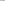 Art. 18 – Dar-se-á a dissolução da Loja, por deliberação de pelo menos três quartos dos associadospresentes à Assembleia Geral especialmente convocada para esse fim, observando-se a necessidade de maioria absoluta de associados em primeira convocação e o mínimo de um terço nas seguintes eventualmente necessárias.§ 1o – A Loja será declarada inativa pelo próprio GOB ou Grande Oriente a que estiver jurisdicionada, na hipótese do seu não funcionamento por seis meses consecutivos, situação emque seu patrimônio passará a ser administrado pelo corpo que a declarou inativa. Se a Loja retomar a atividade no prazo de cinco anos, o patrimônio voltará à sua Administração, caso contrário, será incorporado definitivamente ao daquele corpo, nos termos da legislação maçônica.§ 2o – Ocorrendo a dissolução da Loja, por deliberação dos associados remanescentes, seus bens serão revertidos ao seu Grande Oriente ou, na inexistência deste, ao GOB.§ 3º - Ocorrendo a dissolução da Loja, por qualquer motivo, a Carta Constitutiva deverá ser devolvida ao Grande Oriente do Brasil.CAPÍTULO VIIDas disposições gerais e transitóriasArt. 19 – Sempre que a Loja instituir quaisquer entidades para a consecução de seus fins, tais como escolas, creches, orfanatos e asilos, adotará um estatuto para cada uma delas, concedendo-lhes personalidade jurídica própria.(Se a Loja já tiver um Regimento Interno)Art. 20 –No prazo de cento e oitenta dias, a serem contados do registro deste Estatuto em cartório, a Loja adaptará o seu Regimento Interno, por aprovação da maioria dos associados presentes à assembleia especialmente convocada para esse fim. O documento disporá sobre os detalhes do funcionamento interno da Loja, naquilo em que não existirem disposições específicas na legislação do GOB, na do seu Grande Oriente, neste Estatuto ou nas normas do Rito adotado.OU(Se a Loja não tiver um Regimento Interno)Art. 20 –Após o registro deste Estatuto em Cartório, a Loja poderá elaborar um Regimento Interno, por aprovação da maioria dos associados presentes à assembleia especialmente convocada para esse fim. O documento disporá sobre os detalhes do funcionamento interno da Loja, naquilo em que não existirem disposições específicas na legislação do GOB, na do seu Grande Oriente, neste Estatuto ou nas normas do Rito adotado.Art. 21 – Cópias das escrituras dos bens imóveis da Loja, depois de registradas, serão sempre encaminhadas à Grande Secretaria Geral do Patrimônio do GOB.Art. 22 – Este Estatuto, redigido nos termos do Código Civil e demais legislação pertinente, inclusive de natureza maçônica, foi aprovado em assembleia realizada pelos associados da Loja, em .. de .......... de ...., assinado pelas Dignidades eleitas da Administração e por um Advogado devidamente inscrito na Ordem dos Advogados do Brasil, todos ao final devidamente discriminados e qualificados.§ 1º – Após a imprescindível apreciação e aprovação pelo Ilustre Conselho Federal do GrandeOriente do Brasil, com a sua necessária e indispensável certificação quanto sua validade, o Estatuto deverá ser apresentado para registrado no Cartório de Registro de Pessoas Jurídicas competente e remetida cópia autenticada do Registro ao Conselho Federal, para publicação no Boletim Oficial do GOB.§ 2º – A averbação de toda e qualquer alteração por que passar o presente Estatuto será precedida de aprovação do Conselho Federal do GOB, sendo obrigatória, efetuado o registro, a remessa de cópia autenticada ao Grande Oriente da Loja e à Grande Secretaria Geral do Patrimônio do GOB.(Apenas em caso de alteração de estatuto)Art. 23 – O presente Estatuto altera o Estatuto registrado no Cartório de Registro de Títulos, Documentos e Pessoas Jurídicas .......... (identificação do Cartório), em	(cidade - UF), sobno ........., em .... / .... /	(número e data do registro)........... (Cidade) - .. (UF), ..... de ............... de	(dia, mês e ano).Dignidades da Administração: (cargos e títulos conforme o Rito)Venerável (Presidente):Nome, nacionalidade, estado civil, profissão, RG, CPF e Endereço1º Vigilante (Primeiro Vice-Presidente):Nome, nacionalidade, estado civil, profissão, RG, CPF e Endereço2º Vigilante (Segundo Vice-Presidente):Nome, nacionalidade, estado civil, profissão, RG, CPF e EndereçoSecretário:Nome, nacionalidade, estado civil, profissão, RG, CPF e EndereçoTesoureiro:Nome, nacionalidade, estado civil, profissão, RG, CPF e EndereçoChanceler:Nome, nacionalidade, estado civil, profissão, RG, CPF e EndereçoOrador: 	.Nome, nacionalidade, estado civil, profissão, RG, CPF e EndereçoAdvogado: 	.Nome OAB nº nacionalidade, estado civil, profissão, RG, CPF e EndereçoApresentante para o registro em Cartório: 	.Nome, nacionalidade, estado civil, profissão, RG, CPF e Endereço